The Newent Community School and Sixth Form Centre is committed to Safeguarding and promoting the welfare of Children and Young People and expects all staff and volunteers to share this commitment.References will need to be seen before any offer of employment is made. All successful applicants will need to complete an Enhanced Disclosure from the Disclosure & Barring Service check and adhere to the Trust’s Safeguarding Children policy.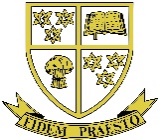 NEWENT COMMUNITY SCHOOL AND SIXTH FORM CENTRE
APPLICATION FORM FOR PRINCIPALNEWENT COMMUNITY SCHOOL AND SIXTH FORM CENTRE
APPLICATION FORM FOR PRINCIPALNEWENT COMMUNITY SCHOOL AND SIXTH FORM CENTRE
APPLICATION FORM FOR PRINCIPALNEWENT COMMUNITY SCHOOL AND SIXTH FORM CENTRE
APPLICATION FORM FOR PRINCIPALNEWENT COMMUNITY SCHOOL AND SIXTH FORM CENTRE
APPLICATION FORM FOR PRINCIPALNEWENT COMMUNITY SCHOOL AND SIXTH FORM CENTRE
APPLICATION FORM FOR PRINCIPALNEWENT COMMUNITY SCHOOL AND SIXTH FORM CENTRE
APPLICATION FORM FOR PRINCIPALNEWENT COMMUNITY SCHOOL AND SIXTH FORM CENTRE
APPLICATION FORM FOR PRINCIPALNEWENT COMMUNITY SCHOOL AND SIXTH FORM CENTRE
APPLICATION FORM FOR PRINCIPALNEWENT COMMUNITY SCHOOL AND SIXTH FORM CENTRE
APPLICATION FORM FOR PRINCIPALPost Title:  PrincipalPost Title:  PrincipalPost Title:  PrincipalPost Title:  PrincipalPost Title:  PrincipalPost Title:  PrincipalPost Title:  PrincipalPost Title:  PrincipalPost Title:  PrincipalPost Title:  PrincipalPost Title:  PrincipalPost Title:  PrincipalSurname:Surname:Surname:Surname:Surname:Surname:Surname:Surname:Surname:Title:(Dr, Mr, Mrs, Ms)Title:(Dr, Mr, Mrs, Ms)Previous Surname (s): Previous Surname (s): Previous Surname (s): Previous Surname (s): Previous Surname (s): Previous Surname (s): Previous Surname (s): Previous Surname (s): Previous Surname (s): Date of Birth:     	  /         /Date of Birth:     	  /         /Forename(s):Forename(s):Forename(s):Forename(s):Forename(s):National Insurance Number:National Insurance Number:National Insurance Number:National Insurance Number:National Insurance Number:National Insurance Number:Address:Address:Address:Address:Address:Telephone No: HomeTelephone No: HomeTelephone No: HomeTelephone No: HomeTelephone No: HomeTelephone No: HomeAddress:Address:Address:Address:Address:Mobile:Mobile:Mobile:Mobile:Mobile:Mobile:Postcode:       Postcode:       Postcode:       Postcode:       Postcode:       Work (if convenient):Work (if convenient):Work (if convenient):Work (if convenient):Work (if convenient):Work (if convenient):Email address:      Email address:      Email address:      Email address:      Email address:      Email address:      Email address:      Email address:      Email address:      Email address:      Email address:      ASecondary Education: Secondary Education: Secondary Education: Secondary Education: Secondary Education: Secondary Education: Secondary Education: Secondary Education: Secondary Education: Secondary Education: Secondary Education: N.B. appointment will only be confirmed subject to receipt of official certificates in support of below. (Please use continuation sheets if required)N.B. appointment will only be confirmed subject to receipt of official certificates in support of below. (Please use continuation sheets if required)N.B. appointment will only be confirmed subject to receipt of official certificates in support of below. (Please use continuation sheets if required)N.B. appointment will only be confirmed subject to receipt of official certificates in support of below. (Please use continuation sheets if required)N.B. appointment will only be confirmed subject to receipt of official certificates in support of below. (Please use continuation sheets if required)N.B. appointment will only be confirmed subject to receipt of official certificates in support of below. (Please use continuation sheets if required)N.B. appointment will only be confirmed subject to receipt of official certificates in support of below. (Please use continuation sheets if required)N.B. appointment will only be confirmed subject to receipt of official certificates in support of below. (Please use continuation sheets if required)N.B. appointment will only be confirmed subject to receipt of official certificates in support of below. (Please use continuation sheets if required)N.B. appointment will only be confirmed subject to receipt of official certificates in support of below. (Please use continuation sheets if required)N.B. appointment will only be confirmed subject to receipt of official certificates in support of below. (Please use continuation sheets if required)N.B. appointment will only be confirmed subject to receipt of official certificates in support of below. (Please use continuation sheets if required)School attendedSchool attendedSchool attendedQualificationQualificationQualificationSubjectSubjectDate Date GradeGradeFurther and Higher Education:Further and Higher Education:Further and Higher Education:Further and Higher Education:Further and Higher Education:Further and Higher Education:Please indicate institution attendedPlease indicate institution attendedPlease indicate institution attendedFromToToDegree, Diploma, CertificateDegree, Diploma, CertificateDate of AwardDate of AwardSubject, Class, DivisionSubject, Class, DivisionAdditional Professional Qualifications, i.e. NPQH, NPQEL etc.Additional Professional Qualifications, i.e. NPQH, NPQEL etc.Additional Professional Qualifications, i.e. NPQH, NPQEL etc.Additional Professional Qualifications, i.e. NPQH, NPQEL etc.Additional Professional Qualifications, i.e. NPQH, NPQEL etc.Additional Professional Qualifications, i.e. NPQH, NPQEL etc.Additional Professional Qualifications, i.e. NPQH, NPQEL etc.Additional Professional Qualifications, i.e. NPQH, NPQEL etc.Additional Professional Qualifications, i.e. NPQH, NPQEL etc.Additional Professional Qualifications, i.e. NPQH, NPQEL etc.Additional Professional Qualifications, i.e. NPQH, NPQEL etc.Additional Professional Qualifications, i.e. NPQH, NPQEL etc.Relevant recent in-service training in the last five years:Relevant recent in-service training in the last five years:Relevant recent in-service training in the last five years:Relevant recent in-service training in the last five years:Relevant recent in-service training in the last five years:Relevant recent in-service training in the last five years:Relevant recent in-service training in the last five years:Relevant recent in-service training in the last five years:Relevant recent in-service training in the last five years:Relevant recent in-service training in the last five years:Relevant recent in-service training in the last five years:Relevant recent in-service training in the last five years:Name of EstablishmentName of EstablishmentName of EstablishmentName of EstablishmentFromFromToCourse takenCourse takenCourse takenCourse takenCourse takenMembership of professional organisationsMembership of professional organisationsMembership of professional organisationsMembership of professional organisationsMembership of professional organisationsMembership of professional organisationsMembership of professional organisationsMembership of professional organisationsMembership of professional organisationsMembership of professional organisationsMembership of professional organisationsMembership of professional organisationsBCurrent (or most recent) Employment DetailsCurrent (or most recent) Employment DetailsCurrent (or most recent) Employment DetailsCurrent (or most recent) Employment DetailsName and Address of EmployerName and Address of EmployerAppointment/post held & salary (TLR etc)Dates (dd/mm/yy)Dates (dd/mm/yy)Name and Address of EmployerName and Address of EmployerAppointment/post held & salary (TLR etc)FromToPeriod of notice required or termination date for current employment:       Period of notice required or termination date for current employment:       Period of notice required or termination date for current employment:       Period of notice required or termination date for current employment:       Period of notice required or termination date for current employment:       Reason for seeking new employment?Reason for seeking new employment?Reason for seeking new employment?Reason for seeking new employment?Reason for seeking new employment?CFull Employment HistoryFull Employment HistoryFull Employment HistoryFull Employment HistoryFull Employment History Name & Address of Employer Name & Address of EmployerAppointment held & salary (TLR etc.)Dates (dd/mm/yy)Dates (dd/mm/yy)Reason for leaving Name & Address of Employer Name & Address of EmployerAppointment held & salary (TLR etc.)FromToReason for leavingAre there any gaps in your employment history? If so, please explain them in the space belowAre there any gaps in your employment history? If so, please explain them in the space belowAre there any gaps in your employment history? If so, please explain them in the space belowDDAdditional InformationDo you have QTS/QTLS:   Yes / No             Teacher Reference No:          		Do you have QTS/QTLS:   Yes / No             Teacher Reference No:          		Do you have QTS/QTLS:   Yes / No             Teacher Reference No:          		Please state which Pension scheme if any are you are currently a member?  e.g. Teachers (TPS) Local Government Pension Scheme (LGPS) etc Please state which Pension scheme if any are you are currently a member?  e.g. Teachers (TPS) Local Government Pension Scheme (LGPS) etc Please state which Pension scheme if any are you are currently a member?  e.g. Teachers (TPS) Local Government Pension Scheme (LGPS) etc E	Person SpecificationPlease use this section to demonstrate that you have the essential and, where possible, desirable experience, skills and knowledge as stated on the Person Specification for the role.  Candidates who do not evidence that they meet the essential qualifications and experience listed on the Person Specification will not be shortlisted.  For this section of your application, you should limit the content to no more than three sides A4 (font size 12) FRefereesRefereesGive name, job title and relationship to referee and address of TWO people, who must know you well to whom a reference may be made. Referee 1 should be your present (or most recent) employer.  Next of kin or relatives should not be named as referees.Please note that for positions in contact with children and vulnerable adults, the Trust has the right to seek references from any or all previous employers and line managers prior to interview.Give name, job title and relationship to referee and address of TWO people, who must know you well to whom a reference may be made. Referee 1 should be your present (or most recent) employer.  Next of kin or relatives should not be named as referees.Please note that for positions in contact with children and vulnerable adults, the Trust has the right to seek references from any or all previous employers and line managers prior to interview.Give name, job title and relationship to referee and address of TWO people, who must know you well to whom a reference may be made. Referee 1 should be your present (or most recent) employer.  Next of kin or relatives should not be named as referees.Please note that for positions in contact with children and vulnerable adults, the Trust has the right to seek references from any or all previous employers and line managers prior to interview.Referee 1   Name:      Referee 1   Name:      Referee 2   Name:      Job Title:      Job Title:      Job Title:      Relationship to Referee:       Relationship to Referee:       Relationship to Referee:       Address:Address:Address:Post Code:      Post Code:      Post Code:      Telephone No:      Telephone No:      Telephone No:      Email:      Email:      Email:      N.B. 	Any provisional appointment will only be confirmed subject to receipt of 2 satisfactory references as 	well as successful DBS/pre-employment health screening clearance.	Please ensure your referees are in a position to respond promptly.N.B. 	Any provisional appointment will only be confirmed subject to receipt of 2 satisfactory references as 	well as successful DBS/pre-employment health screening clearance.	Please ensure your referees are in a position to respond promptly.N.B. 	Any provisional appointment will only be confirmed subject to receipt of 2 satisfactory references as 	well as successful DBS/pre-employment health screening clearance.	Please ensure your referees are in a position to respond promptly.Do you consider yourself to be a person with a disability?  This may include a physical or mental impairment which has a substantial and long-term adverse effect on your ability to carry out normal day-to-day activities. Long-term means that it has lasted, or is likely to last, for over a year. Applicants with disabilities will be invited for interview if they meet the essential criteria on the person specification.Do you consider yourself to be a person with a disability?  This may include a physical or mental impairment which has a substantial and long-term adverse effect on your ability to carry out normal day-to-day activities. Long-term means that it has lasted, or is likely to last, for over a year. Applicants with disabilities will be invited for interview if they meet the essential criteria on the person specification.Do you consider yourself to be a person with a disability?  This may include a physical or mental impairment which has a substantial and long-term adverse effect on your ability to carry out normal day-to-day activities. Long-term means that it has lasted, or is likely to last, for over a year. Applicants with disabilities will be invited for interview if they meet the essential criteria on the person specification.Do you consider yourself to be a person with a disability?  This may include a physical or mental impairment which has a substantial and long-term adverse effect on your ability to carry out normal day-to-day activities. Long-term means that it has lasted, or is likely to last, for over a year. Applicants with disabilities will be invited for interview if they meet the essential criteria on the person specification.Do you consider yourself to be a person with a disability?  This may include a physical or mental impairment which has a substantial and long-term adverse effect on your ability to carry out normal day-to-day activities. Long-term means that it has lasted, or is likely to last, for over a year. Applicants with disabilities will be invited for interview if they meet the essential criteria on the person specification.Do you consider yourself to be a person with a disability?  This may include a physical or mental impairment which has a substantial and long-term adverse effect on your ability to carry out normal day-to-day activities. Long-term means that it has lasted, or is likely to last, for over a year. Applicants with disabilities will be invited for interview if they meet the essential criteria on the person specification.YesNoPrefer not to sayPrefer not to sayIf you have answered yes, please detail below any specific requirements to assist you with an interview and we will try to make the necessary arrangements.If you have answered yes, please detail below any specific requirements to assist you with an interview and we will try to make the necessary arrangements.If you have answered yes, please detail below any specific requirements to assist you with an interview and we will try to make the necessary arrangements.If you have answered yes, please detail below any specific requirements to assist you with an interview and we will try to make the necessary arrangements.If you have answered yes, please detail below any specific requirements to assist you with an interview and we will try to make the necessary arrangements.If you have answered yes, please detail below any specific requirements to assist you with an interview and we will try to make the necessary arrangements.If you have answered yes, please detail below any specific requirements to assist you with an interview and we will try to make the necessary arrangements.Have you ever been the subject of a disciplinary, capability or competency procedure? If yes, please give details and state what was the outcome?                                                         Yes /No                            Have you ever been the subject of a disciplinary, capability or competency procedure? If yes, please give details and state what was the outcome?                                                         Yes /No                            Have you ever been the subject of a disciplinary, capability or competency procedure? If yes, please give details and state what was the outcome?                                                         Yes /No                            Have you ever been the subject of a disciplinary, capability or competency procedure? If yes, please give details and state what was the outcome?                                                         Yes /No                            Have you ever been the subject of a disciplinary, capability or competency procedure? If yes, please give details and state what was the outcome?                                                         Yes /No                            Have you ever been the subject of a disciplinary, capability or competency procedure? If yes, please give details and state what was the outcome?                                                         Yes /No                            Have you ever been the subject of a disciplinary, capability or competency procedure? If yes, please give details and state what was the outcome?                                                         Yes /No                            Important InformationImportant InformationThe amendments to the Exceptions Order 1975 (2013) provide that certain spent convictions and cautions are ‘protected’ and are not subject to disclosure to employers and therefore cannot be taken into account.  Further guidance and details on the criteria on the ‘filtering’ of these cautions and convictions can be found on the Disclosure and Barring Service website (www.gov.uk/dbs)Do you have any convictions, cautions, reprimands or final warnings that are not ‘protected’ as defined by the Rehabilitation of Offenders Act 1974 (Exceptions) Order 1975 (amended in 2013)?                                                                                                                                                  YES / NOIf YES, please provide relevant details of the offence, date of offence and sentence in the space below.  If you would prefer not to include this information on the application form, please provide the details separately in an email to the Newent Community School and Sixth Form Centre’s HR Manager marked ‘Strictly Confidential’ – only to be opened by the addressee’.  You should also ensure that you state the job title of the job you are applying for.The amendments to the Exceptions Order 1975 (2013) provide that certain spent convictions and cautions are ‘protected’ and are not subject to disclosure to employers and therefore cannot be taken into account.  Further guidance and details on the criteria on the ‘filtering’ of these cautions and convictions can be found on the Disclosure and Barring Service website (www.gov.uk/dbs)Do you have any convictions, cautions, reprimands or final warnings that are not ‘protected’ as defined by the Rehabilitation of Offenders Act 1974 (Exceptions) Order 1975 (amended in 2013)?                                                                                                                                                  YES / NOIf YES, please provide relevant details of the offence, date of offence and sentence in the space below.  If you would prefer not to include this information on the application form, please provide the details separately in an email to the Newent Community School and Sixth Form Centre’s HR Manager marked ‘Strictly Confidential’ – only to be opened by the addressee’.  You should also ensure that you state the job title of the job you are applying for.Data ProtectionThe personal information supplied by you on this application form on the Equal Opportunities Monitoring Information Form will only be used for the purposes stated in the School Privacy Notice.In signing and dating this form I am accepting that I am happy for my data to be used for the purposes stated in the School Workforce Privacy Notice.Data ProtectionThe personal information supplied by you on this application form on the Equal Opportunities Monitoring Information Form will only be used for the purposes stated in the School Privacy Notice.In signing and dating this form I am accepting that I am happy for my data to be used for the purposes stated in the School Workforce Privacy Notice.DeclarationDeclaration
You are required to state in writing whether to the best of your belief you are the parent, grandparent, partner, child, step-child, adopted child, grandchild, brother, sister, uncle, aunt, nephew or niece or of a partner of such persons, employed by Newent Community School and Sixth Form Centre.
You are required to state in writing whether to the best of your belief you are the parent, grandparent, partner, child, step-child, adopted child, grandchild, brother, sister, uncle, aunt, nephew or niece or of a partner of such persons, employed by Newent Community School and Sixth Form Centre.NameRelationshipCanvassing of Members of the Academy Governing Body or any appointing officer directly or indirectly for any appointment with the organisation is prohibited and shall, if deemed appropriate, disqualify the candidate for that appointment.Canvassing of Members of the Academy Governing Body or any appointing officer directly or indirectly for any appointment with the organisation is prohibited and shall, if deemed appropriate, disqualify the candidate for that appointment.I have read the guidance notes including the information regarding Criminal Convictions and I declare that the information I have given is true in all respects. I understand that false information may render me liable for dismissal if I am appointed.I agree to the above statement and will sign and date a copy of this application as a true record if I am invited for an interview: I have read the guidance notes including the information regarding Criminal Convictions and I declare that the information I have given is true in all respects. I understand that false information may render me liable for dismissal if I am appointed.I agree to the above statement and will sign and date a copy of this application as a true record if I am invited for an interview: Signature:						                 Date:Signature:						                 Date:Equal Opportunities Monitoring FormWe are an equal opportunities employer and want to ensure that all applicants are considered solely on their merits.  Therefore, we need to check that decisions are not influenced by unfair or unlawful discrimination.  To help us we should be grateful if you would complete this short questionnaire. You only need to answer if you feel happy to do so.  Your answers will be treated with the utmost confidence and will only be used for the purposes stated in the School Privacy Notice on the Academy website.1.  Are you:	1.  Are you:	MaleMaleMaleFemale2.  Date of Birth:2.  Date of Birth:/    /        /    /        /    /        /    /        Prefer not to say3. What is your religion or belief?  3. What is your religion or belief?  3. What is your religion or belief?  3. What is your religion or belief?  3. What is your religion or belief?  3. What is your religion or belief?  3. What is your religion or belief?  3. What is your religion or belief?  ChristianityChristianityChristianityJudaismBaha’iHinduismHinduismHinduismSikhismNo ReligionIslamIslamIslamBuddhistPrefer not to sayOther – e.g. Humanist, Atheist, etc. (Please state)Other – e.g. Humanist, Atheist, etc. (Please state)Other – e.g. Humanist, Atheist, etc. (Please state)Other – e.g. Humanist, Atheist, etc. (Please state)Other – e.g. Humanist, Atheist, etc. (Please state)4. How do you describe your sexuality?   4. How do you describe your sexuality?   4. How do you describe your sexuality?   4. How do you describe your sexuality?   4. How do you describe your sexuality?   4. How do you describe your sexuality?   4. How do you describe your sexuality?   4. How do you describe your sexuality?   Heterosexual / StraightHeterosexual / StraightHeterosexual / StraightBisexual	Prefer not to sayGay Man	Gay Man	Gay Man	Gay Woman / Lesbian5. Please describe your ethnic origin?5. Please describe your ethnic origin?5. Please describe your ethnic origin?5. Please describe your ethnic origin?5. Please describe your ethnic origin?5. Please describe your ethnic origin?WhiteWhiteWhiteBlack or Black BritishBlack or Black BritishBritishBritishIrishIrishAfricanAny other White backgroundAny other White backgroundAny other Black backgroundArab or Middle EasternArab or Middle EasternArab or Middle EasternTravelling CommunityTravelling CommunityArabArabGypsy/RomaNorth AfricanNorth AfricanTraveller of Irish DescentAny other Arab or Middle Eastern BackgroundAny other Arab or Middle Eastern BackgroundOther member of the travelling communityAsian or Asian BritishAsian or Asian BritishAsian or Asian BritishMixedMixedIndianIndianWhite & Black PakistaniPakistaniWhite & Black African BangladeshiBangladeshiWhite & AsianChineseChineseAny other Mixed BackgroundAny other Asian backgroundAny other Asian backgroundAny other Mixed BackgroundOther ethnic groups: Please stateOther ethnic groups: Please stateOther ethnic groups: Please statePrefer not to sayPrefer not to sayPrefer not to say6.  What is your Relationship Status?Married/Civil Partnership       	       Single	   		Prefer not to say	       